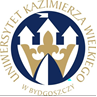 UNIWERSYTET KAZIMIERZA WIELKIEGOW BYDGOSZCZYul. Chodkiewicza 30, 85 – 064 Bydgoszcz, tel. 052 341 91 00 fax. 052 360 82 06NIP 5542647568 REGON 340057695www.ukw.edu.plBydgoszcz, dn. 16.06.2023r.UKW/DZP-282-ZO-39/2023OGŁOSZENIE O WYBORZE OFERTY w TRYBIE Zapytania Ofertowego Uniwersytet Kazimierza Wielkiego w Bydgoszczy z siedzibą przy ul. Chodkiewicza 30, 85-064 Bydgoszcz informuje, iż w wyniku przeprowadzonego postępowania w trybie Zapytania ofertowego pn.: „Konserwacja  central wentylacyjnych oraz aparatów grzewczych w obiektach UKW  wraz z dostawą i wymianą filtrów” została wybrana następująca oferta:Nazwa firmy: GM System Marek GralakAdres: ul. Chojnicka 19, 85-459 BydgoszczCena oferty: 50 430,00 zł bruttoIlość punktów wg kryteriów: - cena – waga 70% – 70 pkt		- termin realizacji zamówienia – waga 30% - 21 dni - 30pktRazem: 100 pktUzasadnienie wyboru:	Oferta nr 1 firmy GM System Marek Gralak spełnia wszystkie wymagania i oczekiwania Zamawiającego. Oferta nr 1  jest jedyną ofertą złożoną w niniejszym postępowaniu.Kanclerz UKWmgr Renata Malak